                                                                                         ภาควิชา........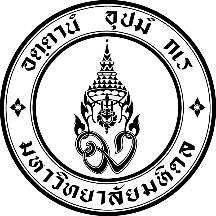 คณะเภสัชศาสตร์                              โทร. ..........................ที่ เลขที่หนังสือออกของภาควิชาวันที่	เรื่อง 	พนักงานมหาวิทยาลัยขออนุมัติไปต่างประเทศเพื่อ......ระบุตามประเภทการลาข้อ 1........ระหว่างการลาศึกษาเรียน 	คณบดีข้อมูลการเสนอขออนุมัติลาฯ ผู้เสนอขออนุมัติ       คำนำหน้า ชื่อ-นามสกุล 	 ข้าราชการพลเรือนในสถาบันอุดมศึกษา   พนักงานมหาวิทยาลัย  พนักงานมหาวิทยาลัยชื่อส่วนงาน  ลูกจ้าง.................... ตำแหน่ง ผู้ช่วยอาจารย์ เลขประจำตำแหน่ง ..................... สังกัด ภาควิชา........................ คณะเภสัชศาสตร์ มหาวิทยาลัยมหิดล บรรจุเมื่อวันที่ .......................... ระยะเวลาการจ้างตั้งแต่วันที่ ........................... ถึงวันที่ ................................ ได้รับอนุมัติให้ลาศึกษา ระดับ.............................................. หลักสูตร...................................................................................สาขาวิชา........................................................................... ณ (ชื่อคณะ/ส่วนงาน)................................................................................................... ชื่อสถาบันการศึกษา........................................ ชื่อประเทศ ................................................................................ในการขออนุมัติครั้งนี้1.  ประเภทการลา  ประชุม/สัมมนา ประชุมวิชาการ และนำเสนอผลงาน  ฝึกอบรม ดูงาน ปฏิบัติการวิจัยระหว่างการลาศึกษา		 ทัศนศึกษา	ณ ประเทศ ...........ระบุชื่อประเทศที่เป็นแบบทางการ...........ตั้งแต่วันที่ ......................... ถึงวันที่ .................................. รวม ....................... เดือน ............. วัน2.  ข้อมูลการลา (กรณีลาทัศนศึกษา ไม่ต้องระบุข้อมูลในส่วนนี้)       หัวข้อ/เรื่อง/หลักสูตร	.........................................................................................................................................................................     สถานที่/องค์กร ........................................................................................... ประเทศ ...........ระบุชื่อประเทศที่เป็นแบบทางการ...........     ระยะเวลาที่ลา ตั้งแต่วันที่ ............................................ ถึงวันที่ .................................................. รวม ....................... เดือน ............. วัน     ชื่อทุน.....  ระบุชื่อทุนโดยเรียงลำดับจาก แหล่งเงินของผู้ให้ทุน1 (หน่วยงานย่อยที่ให้ทุน)2 (ชื่อโครงการ/ชื่อทุน)3 หรือ ทุนส่วนตัว .........		ตัวอย่าง มหาวิทยาลัยมหิดล (ทุนมหิดลวิทยาจารย์) หรือ มหาวิทยาลัยมหิดล (คณะเภสัชศาสตร์) (เงินรายได้ภาควิชา...)	ได้แนบเอกสารประกอบการพิจารณา ดังนี้       ใบลา ..........................     	 คำรับรองของผู้บังคับบัญชา     หลักฐานการได้รับทุน     สำเนาอนุมัติตัวบุคคล       หนังสือเชิญ/หนังสือตอบรับ  	 หนังสือกระทรวงการต่างประเทศ       ขออำนวยความสะดวกในเรื่องวีซ่า	                                             สัญญาและสัญญาค้ำประกัน 	 อื่น ๆ ระบุ ................................................................................................................                                                                                                   ลงชื่อ........................................................................                   								                 (คำนำหน้า ชื่อ-นามสกุล)ความเห็นต้นสังกัด	       เห็นชอบและเสนอหัวหน้าส่วนงานพิจารณาดำเนินการ     								คำสั่ง           อนุมัติ         ไม่อนุมัติ    ลงชื่อ...............................................................				    (คำนำหน้า ชื่อ-นามสกุล ผู้บังคับบัญชา)		 	ลงชื่อ ..................................................................    ตำแหน่ง หัวหน้าภาควิชา..................	   		           (รองศาสตราจารย์ ภก.สุรกิจ นาฑีสุวรรณ)                       วันที่.................................................................				      คณบดีคณะเภสัชศาสตร์										                   ปฏิบัติหน้าที่แทนอธิการบดีมหาวิทยาลัยมหิดล						 ปฏิบัติหน้าที่แทนปลัดกระทรวงการอุดมศึกษา วิทยาศาสตร์ วิจัยและนวัตกรรม								วันที่.................................................................- หน้านี้ไม่ต้อง print -โปรดนำส่งเอกสาร หมายเลข 1-5 แนบฟอร์มขออนุญาตไปต่างประเทศระหว่างการลาศึกษาที่...หน่วยทรัพยากรบุคคล ก่อนวันที่มีกำหนดการเดินทาง 15 วันทำการ*กรณีต้องการขอความอนุเคราะห์ออกหนังสือเดินทางราชการ และอำนวยความสะดวกเรื่องวีซ่า โปรดส่งล่วงหน้า ก่อนวันที่มีกำหนดการเดินทาง อย่างน้อย 30 วันทำการDownload  เอกสารที่ https://pharmacy.mahidol.ac.th/docs/go/MTIxOTE=เอกสารที่ผู้ขอลาต้องจัดเตรียมจำนวน1. สำเนาคำสั่งให้ลาศึกษา/ขยายเวลาการศึกษา (ฉบับล่าสุด)1 ชุด2. หนังสือเชิญประชุม / ตอบรับบทความ (กรณีนำเสนอผลงาน)1 ชุด3. กำหนดการ (ประชุม/สัมมนา/ดูงาน)1 ชุด4. สำเนาหลักฐานการได้รับทุน (ถ้ามี)1 ชุด5. สำเนาบัตรโดยสารเครื่องบิน (ถ้ามี)1 ชุด